ATTACHMENT BPortland Public Schools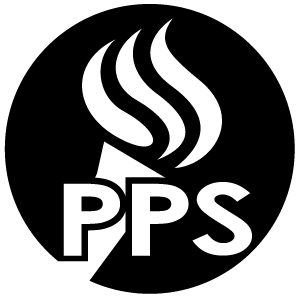 GOOD FAITH EFFORT (GFE)CERTIFIED BUSINESS UTILIZATION FORMIn accordance with the District’s Equity in Public Purchasing and Contracting Policy, 8.50.095-P, the District strives to provide professional, supplier, construction and personal service purchasing and contracting opportunities to small businesses that have been historically under-utilized, including businesses owned by people of color, service-disabled veterans, and women.  The District expects its prime contractors to partner in good faith in striving to meet or exceed the District’s aspirational Certified Business* participation goals.This Certified Business Utilization Form is due up until 4:00:00 PM on the bid closing date. This form will be accepted using any of the following methods:Electronically - with bid submittal via PlanetBids. PLEASE NOTE: PlanetBids does not allow for submittals after 2:00:00 PM. If submitting this document via PlanetBids it MUST be submitted by 2:00:00 PM. PlanetBids’ internal timestamp will determine timeliness. Hardcopy at the Bid Desk – Purchasing and Contracting. Time clock at bid desk will determine timeliness.E-mail. If using this method, document must be e-mailed to purchasing@pps.net. Time and date received on email in purchasing inbox will determine timeliness of submittal.Failure to submit this Certified Business Utilization Form by this due date and time may result in bid rejection.The District’s goal for Certified Business utilization on this project is 18% of the dollars contracted or subcontracted.  Describe how you intend to help the District meet its utilization goal on this project.  For example:  Are you a Certified Business? Have you already engaged Certified Businesses in partnership or as subcontractors on this project?  If so, who are they and what percentage of the project do those contracts cover?  If not, how do you intend to reach out to Certified Businesses to increase opportunities on this project?  The District would be happy to work with you in your outreach efforts to increase participation of Certified Businesses in this project.  Please indicate whether you would like to receive a call from our Equity in Public Purchasing & Contracting Manager for assistance or guidance. Yes	 No*“Certified Business” means a company certified by the State of Oregon Certification Office of Business Inclusion and Diversity (COBID) as a Minority Business Enterprise (MBE), a Women Business Enterprise (WBE), business owned by a Service Disabled Veteran (SDV) and/or an Emerging Small Business (ESB) pursuant to Oregon Revised Statutes Chapter 200; and/orA company certified in the States of Oregon, Washington and California by the U.S. Department of Transportation (U.S. DOT) as a Disadvantaged Business Enterprise (DBE) pursuant to Code of Federal Regulations (CFR) Title 49, Subtitle A, Parts 23 and 26; and/orA company certified by the State of Washington Office of Minority and Women’s Business Enterprises (OMWBE) as a Minority Business Enterprise (MBE) and/or Woman Business Enterprise (WBE) pursuant to Washington Administrative Code, Title 326, Chapter 326-20. 